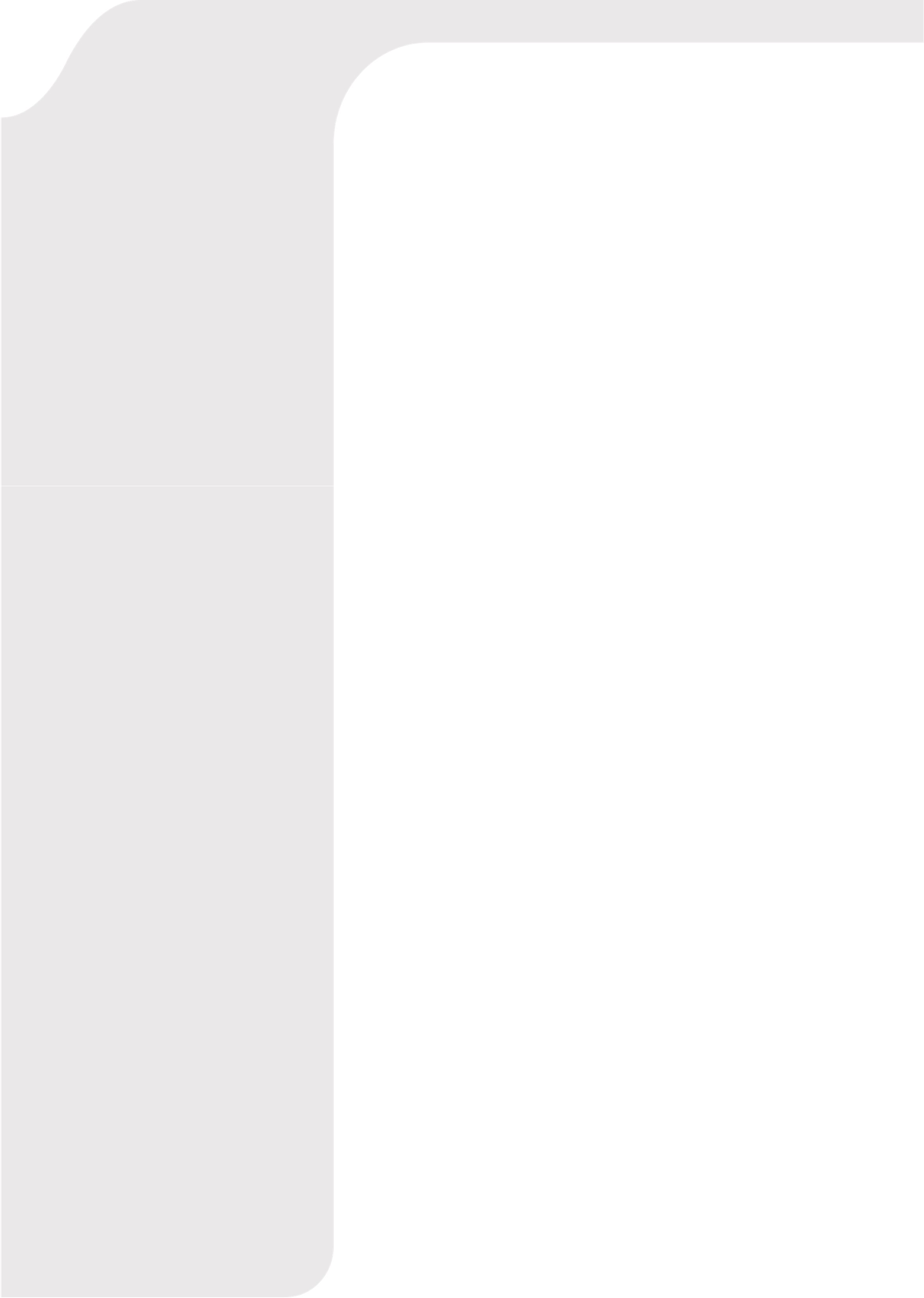 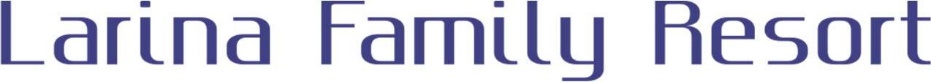 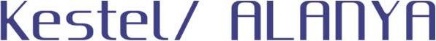 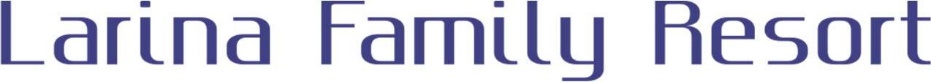 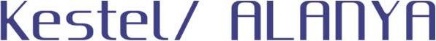 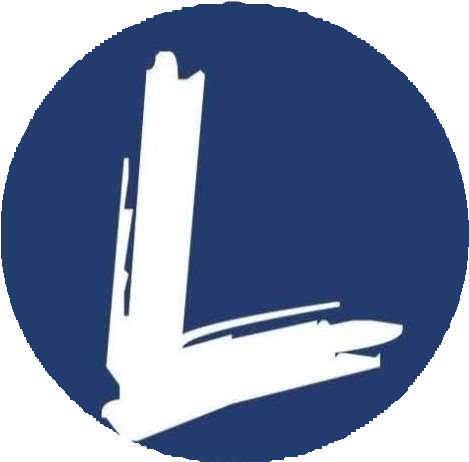 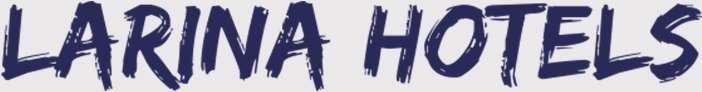 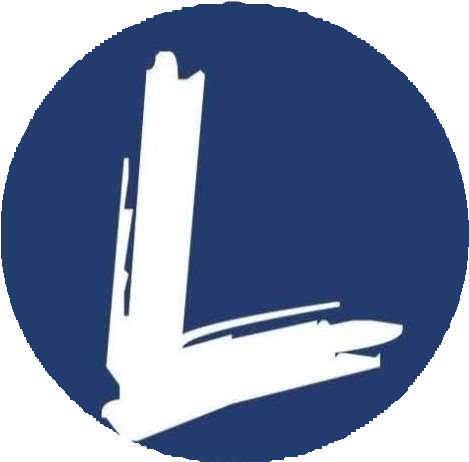 www.larinahotels.comPamukkale, Alanya destinasyonlarında 1049 oda, 2687 yatak işletme kapasitesi ile hizmet veren şirketimiz, LARİNA THERMAL / LARİNA NİNOVA THERMAL / LARİNA VİSTA WELLNESS / LARİNA FAMİLRESORT otellerini işletmektedir.-Öncü, dürüst, şeffaf olmak. Bilgilendirmek.-Sorunsuz, anlaşılabilir, misafir odaklı turistik ürünler üretmek.-Kaliteli, rekabet eden turistik ürünler oluşturmak MİSYONU…-Tüm Turizm pazarları anlamında, ürünümüzü satmak, sattırmak, markamızı kalite ile özdeşleştirerek, tanıtmak; VİZYONU ile turistik üretimimiz gerçekleştirilmektedir.Güvenli Turizm sertifikalarına sahip tesislerimiz, Hijyen Otel yaklaşımı ve Çevre Dostu otel yaklaşımları ile turistik ürününü misafirlerine sunmaktadır.LARİNA TURİZM OTEL İNŞ. GID. SAN VE TİC. LTD.ŞTİGökpınar Vd / 606 121 2190ADRES: Karahayıt Belediye cad. No 24 Pamukkale / DENİZLİTEL:	0258 271 45 55E MAİL: info@larinahotels.com rezervasyon@larinahotels.com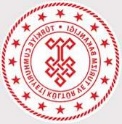 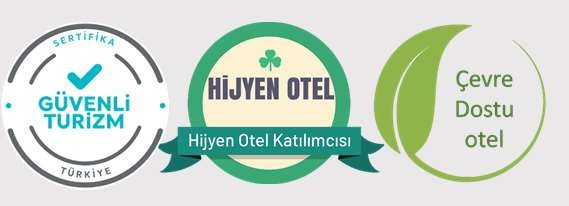 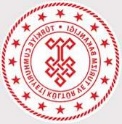 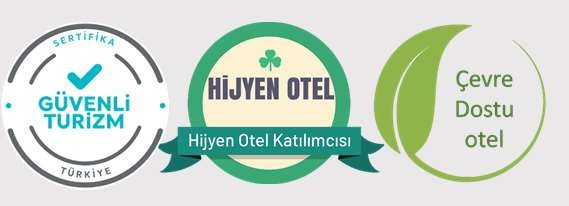 ОБЩИЕ ХАРАКТЕРИСТИКИ:КАТЕГОРИЯ ОТЕЛЯ: 5 звезд	 КОНЦЕПТ: Все включеноАДРЕС: Kestel, Hastepe Cd. No:14, 07450 Alanya/Antalya, Türkiye ТЕЛЕФОН: 0242 515 12 80FAX:САЙТ: www.larinafamilyresot.com / www.larinahotels.com E-MAIL: rezervasyon@larinahotels.comОТКРЫТИЕ: 01.05.2021СЕЗОН: 6 месяцевАЭРОПОРТ ГАЗИПАША: 35 кмАЭРОПОРТ АНТАЛЬЯ: 135 кмВОКЗАЛ: 6 кмПЛОЩАДЬ:	35.000 м2УСЛУГИ И УДОБСТВА ОТЕЛЯ	3 открытых бассейна, 1 с водными горками (10:00-12:00, 14:00-17:00)АнимацияТурецкий хамам, саунаФитнес центрОткрытый ресторан на 400 человекЗакрытый ресторан на 400 человекДетская комнатаСПА, массажный кабинетМини-клубТенисный корт150 метров частный пляж отеляСервис от отеля до пляжа каждые 30 минутНа пляже шезлонги, зонтыСейф в номерах, Wifi на территории отеляОКРЕСТНОСТИСобственный пляж в 1 км от отеляДо центра Алании 10 минут пешкомДо крепости Алании 4 кмДо главной набережной Алании 4 кмДо пещеры в районе Дамлаташ 5 кмДо пляжа Клеопатра 6 кмКемпинг на реке Дым Чай 1 кмПещера со сталактитами 6 кмРазвалены античной крепости Сиедра 5 кмСападаре каньон 10 кмТИПЫ НОМЕРОВ84 Стандартных комнаты (макс. 3 человека, 26-30 м2) 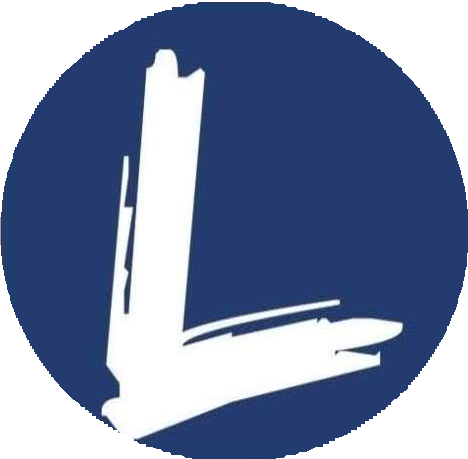 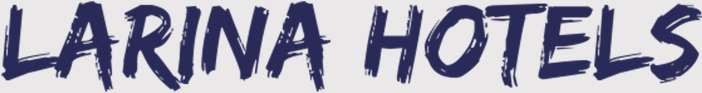 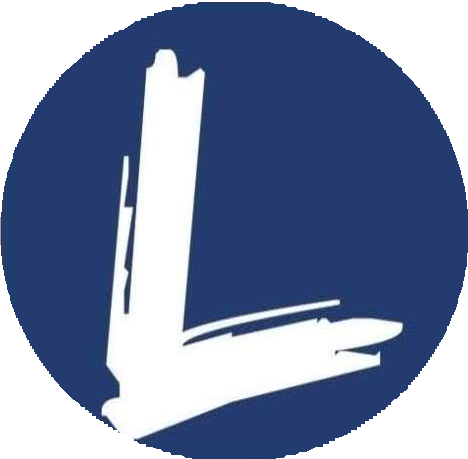 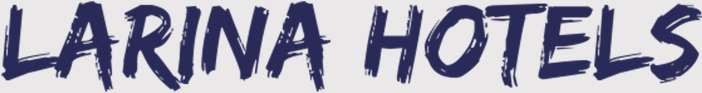 246 двухкомнатных Family rooms (1+1/ 2+1) (макс. 4-6 человек, 45-90 м2) В номерах имеются телевизор, кондиционер, минибар, балкон, сейф, душ, туалет, фен.ЕДА И НАПИТКИСИСТЕМА ПИТАНИЯ: Шведский столРассписание работы ресторана:07:30 – 10:00 Завтрак 10:00–10:30 Поздний завтрак 10:30 —17:00 Гёзлеме (у бассейна)10:30—17:00 Снек-бар (бар на пляже)12:30 – 14:00 Обед17:00 – 18:00 Кофе брейк (в баре у бассейна) 19:00 – 21:00 Ужин  23:30 - 00:00 Суп www.larinahotels.comНАПИТКИ: 10:00 – 23:00 Лоби бар, сок, чай, кофе и вода 10:00—23:00 Бар у бассейна, горячие и холодные, алкогольные и безалкогольные напитки Ресторанный бар(в часы работы ресторана), местные алкогольные напитки10:30—18:00 Бар на пляже горячие, алкогольные и безалкогольные напитки      БЕСПЛАТНЫЕ  УСЛУГИАнимация; мини-клуб, дневные развлечения, вечерние представленияБассейны с 8:00 до 19.00В ресторанах и барах безалкогольные напитки самообслуживаниеУ бассейна и на пляже шезлонги, матрасы и зонтыСервис до пляжа каждые 30 минут (автобус)Турецкий хамам, сауна и фитнес центрWifi на территории отеляПри проживании от 7 ночей возможен сервис A la CarteПЛАТНЫЕ  УСЛУГИПарикмахер, пенный масаж, косметические процедурыТурецкий кофе, свежевыжатые сокиМагазины, аренда автомобилейУслуги доктораПо желанию пополнение мини-бараТелефон, интернет кафеУтюг, химчисткаТенисный кортПляжные полотенцаИнтернет в номереУслуги няни